Publicado en Madrid el 17/06/2016 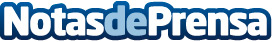 Ventajas de disfrutar de un año académico en el extranjeroRecientemente ha terminado la Selectividad para muchos estudiantes españoles y una de las cosas que no dejan de repetir las empresas es la importancia de dominar idiomas. La razón es que tener estudios ya no basta, hay que saber diferenciarse del restoDatos de contacto:Lenfex91 101 27 02Nota de prensa publicada en: https://www.notasdeprensa.es/ventajas-de-disfrutar-de-un-ano-academico-en Categorias: Internacional Nacional Idiomas Ocio para niños http://www.notasdeprensa.es